         БОЙОРОК                                                                РАСПОРЯЖЕНИЕ13 декабрь 2019 й                         №  78                            13  декабря 2019 г.                Выезжаю 13 декабря 2019 года  в г.Октябрьский (БТИ).Глава сельского поселения                                             Г.С.ГарифуллинаБашкортостан РеспубликаһыныңШаран районымуниципаль районыныңТубэнге-Ташлы  ауыл Советыауыл биләмәһе Хакимиәте башлыгыБашкортостан РеспубликаһыныңШаран районы Тубэнге-Ташлы  ауыл СоветыЖину урамы, 20, Тубэнге-Ташлы аулы Шаран районы Башкортостан РеспубликаһыныңТел./факс(347 69) 2-51-49,e-mail: ntashss@yandex.ruhttp://www.ntasly.sharan-sovet.ru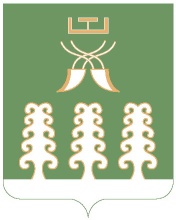 Глава сельского поселенияНижнеташлинский  сельсоветмуниципального районаШаранский районРеспублики БашкортостанНижнеташлинский  сельсовет Шаранского района Республики Башкортостанул. Победы,д.20, с.Нижние Ташлы Шаранского района, Республики БашкортостанТел./факс(347 69) 2-51-49,e-mail: ntashss@yandex.ruhttp://www.ntasly.sharan-sovet.ru